ΘΕΜΑ : Πρόσκληση εκδήλωσης ενδιαφέροντος για υποβολή οικονομικών προσφορών.Σύμφωνα με την αριθμ. 12928/Γ2/10-11-2011 Υ.Α.του Υ.Παι.Θ  ΦΕΚ 2769/ τ.Β΄/02-12-2011)  προκηρύσσεται διαγωνισμός για τη μετάβαση των μαθητών του Γυμνασίου Αξιού στην Θεσσαλονίκη(ONE SALONIKA MALL).Δικαίωμα συμμετοχής στο διαγωνισμό έχουν, μόνον ταξιδιωτικά γραφεία που διαθέτουν την  ισχύουσα άδεια λειτουργίας από τον ΕΟΤ.Στοιχεία εκδρομήςΤΟΠΟΣ: ΘεσσαλονίκηΧΡΟΝΟΣ – ΔΙΑΡΚΕΙΑ: Τετάρτη 21-12-2016 ΣΥΜΜΕΤΕΧΟΝΤΕΣ: Περίπου 135-145 μαθητές και τρεις (7) συνοδοί καθηγητές.ΜΕΣΟ ΜΕΤΑΦΟΡΑΣ:  Τρία (3) Λεωφορεία..Καταληκτική ημερομηνία προσφορών Τρίτη 06-12-2016.                                                                                                                       Απαραίτητοι όροι  Ασφάλιση ευθύνης διοργανωτή, σύμφωνα με την κείμενη νομοθεσία, και πρόσθετη ασφάλιση με κάλυψη εξόδων σε περίπτωση ατυχήματος ή ασθένειας..Παρακαλούμε για τις δικές σας ενέργειες.ΕΛΛΗΝΙΚΗ ΔΗΜΟΚΡΑΤΙΑ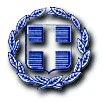 ΥΠΟΥΡΓΕΙΟ ΠΑΙΔΕΙΑΣ & ΘΡΗΣΚΕΥΜΑΤΩΝ,ΠΕΡΙΦΕΡΕΙΑΚΗ ΔΙΕΥΘΥΝΣΗΑ/ΘΜΙΑΣ & Β/ΘΜΙΑΣ ΕΚΠ/ΣΗΣΚΕΝΤΡΙΚΗΣ ΜΑΚΕΔΟΝΙΑΣΔ/ΝΣΗ Δ/ΜΙΑΣ ΕΚΠ/ΣΗΣ ΔΥΤ. ΘΕΣ/ΝΙΚΗΣΓΥΜΝΑΣΙΟ ΑΞΙΟΥΤαχ. Δ/νση : Κύμινα, Δήμος ΔέλταΤαχ. Κώδ.  : 57600Τηλέφωνο  : 23910 41 285FAX : 23910 43 234                                                                                                   Πληροφορίες: Κουκουρίκης ΚωνσταντίνοςΒαθμός ασφαλείαςΚύμινα,  30 Νοεμβρίου 2016Αρ. Πρωτ:  272                                                                                                                    Προς :     ΔΔΕ Δυτικής Θεσσαλονίκης        Τμήμα Εκδρομών – ΜετακινήσεωνΓΙΑ ΑΝΑΡΤΗΣΗ ΣΤΗΝ ΙΣΤΟΣΕΛΙΔΑ